	Vadovaudamasi Lietuvos Respublikos vietos savivaldos įstatymo 6 straipsnio 6 ir 7 punktais, 16 straipsnio 2 dalies 26 punktu, Lietuvos Respublikos valstybės ir savivaldybių turto valdymo, naudojimo ir disponavimo juo įstatymo 6 straipsnio 2 punktu, 20 straipsnio 1 dalies 4 punktu ir atsižvelgdama į Lietuvos Respublikos švietimo ir mokslo ministerijos Švietimo aprūpinimo centro 2018 m. birželio 20 d. raštą Nr. (31.2)-ESGA-4-9 „Dėl projekto „Tikslinių transporto priemonių (geltonųjų autobusų) įsigijimas“ Nr. 09.1.3-CPVA-V-704-01-002“, Pagėgių savivaldybės taryba n u s p r e n d ž i a:	1. Sutikti perimti Pagėgių savivaldybės nuosavybėn savarankiškosioms funkcijoms įgyvendinti valstybei nuosavybės teise priklausantį ir šiuo metu Švietimo ir mokslo ministerijos Švietimo aprūpinimo centro patikėjimo teise valdomą mokyklinį M2 klasės autobusą „Volkswagen Crafter“, kurio vieneto  įsigijimo (likutinė) vertė − 40 237,34 Eur.	2. Perėmus savivaldybės nuosavybėn sprendimo 1 punkte nurodytą turtą, perduoti jį Piktupėnų pagrindinei mokyklai valdyti patikėjimo teise.	3. Įgalioti Pagėgių savivaldybės administracijos direktorių savivaldybės vardu pasirašyti sprendimo 1 punkte nurodyto turto priėmimo ir perdavimo aktą.	4. Sprendimą paskelbti Pagėgių savivaldybės interneto svetainėje www.pagegiai.lt.	Šis sprendimas gali būti skundžiamas Regionų apygardos administracinio teismo Klaipėdos rūmams (Galinio Pylimo g. 9, 91230 Klaipėda) Lietuvos Respublikos administracinių bylų teisenos įstatymo nustatyta tvarka per 1 (vieną) mėnesį nuo sprendimo paskelbimo dienos. SUDERINTA:Administracijos direktoriaus pavaduotojas,pavaduojantis administracijos direktorių                                                          Alvidas EinikisBendrojo ir juridinio skyriaus vyriausiasis specialistas                                    Valdas VytuvisKalbos ir archyvo tvarkytoja                                                                              Laimutė MickevičienėParengė Laimutė Šegždienė,Turto valdymo skyriaus vedėjaPagėgių savivaldybės tarybosveiklos reglamento2 priedasSPRENDIMO PROJEKTO „DĖL MOKYKLINIO AUTOBUSO PERĖMIMO PAGĖGIŲ SAVIVALDYBĖS NUOSAVYBĖN IR JO PERDAVIMO VALDYTI, NAUDOTI IR DISPONUOTI PATIKĖJIMO TEISE“AIŠKINAMASIS RAŠTAS2018-06-20	1. Parengto projekto tikslai ir uždaviniai: Perimti Savivaldybės nuosavybėn iš Lietuvos Respublikos švietimo ir mokslo ministerijos Švietimo aprūpinimo centro savarankiškosioms funkcijoms įgyvendinti valstybei nuosavybės teise priklausantį turtą - mokyklinį M2 klasės autobusą "Volkswagen Crafter". Perimtą turtą perduoti Pagėgių savivaldybės Piktupėnų pagrindinei mokyklai.      	2. Kaip šiuo metu yra sureguliuoti projekte aptarti klausimai: Lietuvos Respublikos švietimo ir mokslo ministerijos Švietimo aprūpinimo centras 2018 m. birželio 20 d. raštu Nr. (31.2)-ESGA-4-9 „Dėl projekto "Tikslinių transporto priemonių (geltonųjų autobusų) įsigijimas“ Nr. 09.1.3-CPVA-V-704-01-002" kreipėsi į Pagėgių savivaldybę su prašymu skubos tvarka inicijuoti tarybos sprendimą dėl sutikimo perimti mokyklinį M2 klasės autobusą "Volkswagen Crafter" Savivaldybės nuosavybėn.       	Lietuvos Respublikos švietimo ir mokslo ministerijos Švietimo aprūpinimo centras, vadovaudamasis 2015 m. gruodžio 21 d. su Centrine projektų valdymo agentūra pasirašyta iš Europos Sąjungos struktūrinių fondų lėšų bendrai finansuojamo projekto "Tikslinių transporto priemonių (geltonųjų autobusų) įsigijimas“ Nr. 09.1.3-CPVA-V-704-01-002 finansavimo   sutartimi, vykdo projektą "Tikslinių transporto priemonių (geltonųjų autobusų) įsigijimas“.	Įvertinus Pagėgių savivaldybės pateiktą paraišką ir vadovaujantis Lietuvos Respublikos švietimo ir mokslo ministro 2018 m. birželio 19 d. įsakymu Nr. V-582, Pagėgių savivaldybės Piktupėnų pagrindinei mokyklai skirtas mokyklinį M2 klasės autobusą "Volkswagen Crafter". Atrankos kriterijus - kitais būdais vežiojami kaimuose ir miesteliuose toliau kaip 3 km nuo mokyklos pagal priešmokyklinio ir bendrojo ugdymo programas besimokantys mokiniai, siekiant pagerinti jų vežiojimo sąlygas ir saugumą.     	3. Kokių teigiamų rezultatų laukiama: mokyklinis autobusas bus perduotas Piktupėnų pagrindinei mokyklai vaikų pavežėjimui.    	4. Galimos neigiamos priimto projekto pasekmės ir kokių priemonių reikėtų imtis, kad tokių pasekmių būtų išvengta:  priėmus sprendimą neigiamų pasekmių nenumatoma.     	5. Kokius galiojančius aktus (tarybos, mero, savivaldybės administracijos direktoriaus) reikėtų pakeisti ir panaikinti, priėmus sprendimą pagal teikiamą projektą.    	 6. Jeigu priimtam sprendimui reikės kito tarybos sprendimo, mero potvarkio ar administracijos direktoriaus įsakymo, kas ir kada juos turėtų parengs: Pagėgių savivaldybės administracijos Turto valdymo skyrius.    	7. Ar reikalinga atlikti sprendimo projekto antikorupcinį vertinimą: nereikalinga.    	8. Sprendimo vykdytojai ir įvykdymo terminai, lėšų, reikalingų sprendimui įgyvendinti, poreikis (jeigu tai numatoma – derinti su Finansų skyriumi): Savivaldybės administracija.     	9. Projekto rengimo metu gauti specialistų vertinimai ir išvados, ekonominiai apskaičiavimai (sąmatos)  ir konkretūs finansavimo šaltiniai: valstybės biudžeto lėšos.           	10. Projekto rengėjas ar rengėjų grupė. Turto valdymo skyriaus vedėja Laimutė Šegždienė, tel. 8 441 70 412.       	11. Kiti, rengėjo nuomone,  reikalingi pagrindimai ir paaiškinimai: projektas parengtas vadovaujantis Lietuvos Respublikos valstybės ir savivaldybių turto valdymo, naudojimo ir disponavimo juo įstatymo 6 straipsnio 2 punktu, valstybės turtas savivaldybės nuosavybėn perduodamas savarankiškosioms funkcijoms vykdyti pagal Vyriausybės nutarimą, esant Savivaldybės tarybos sutikimui.Turto valdymo skyriaus vedėja                                                                          Laimutė Šegždienė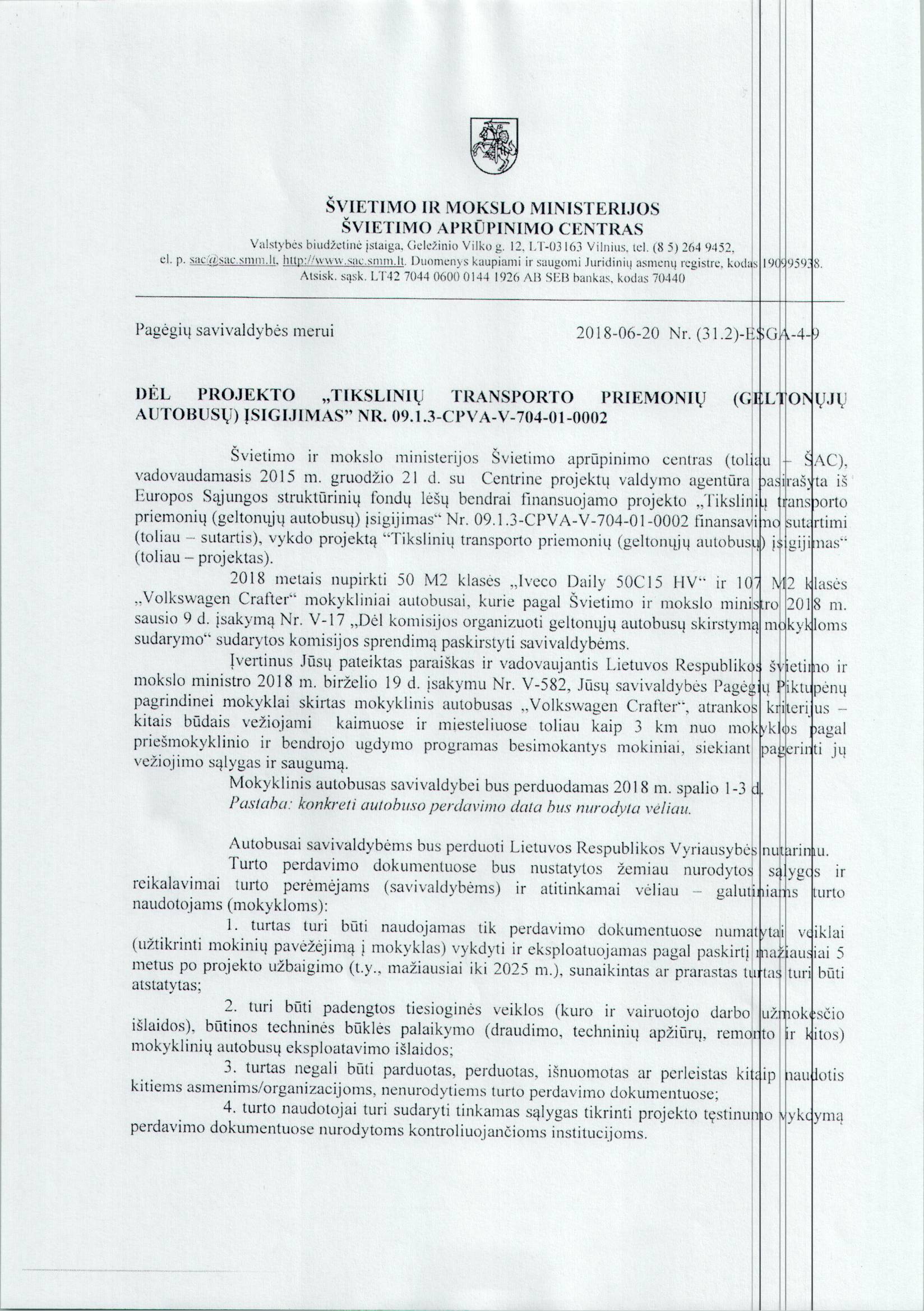 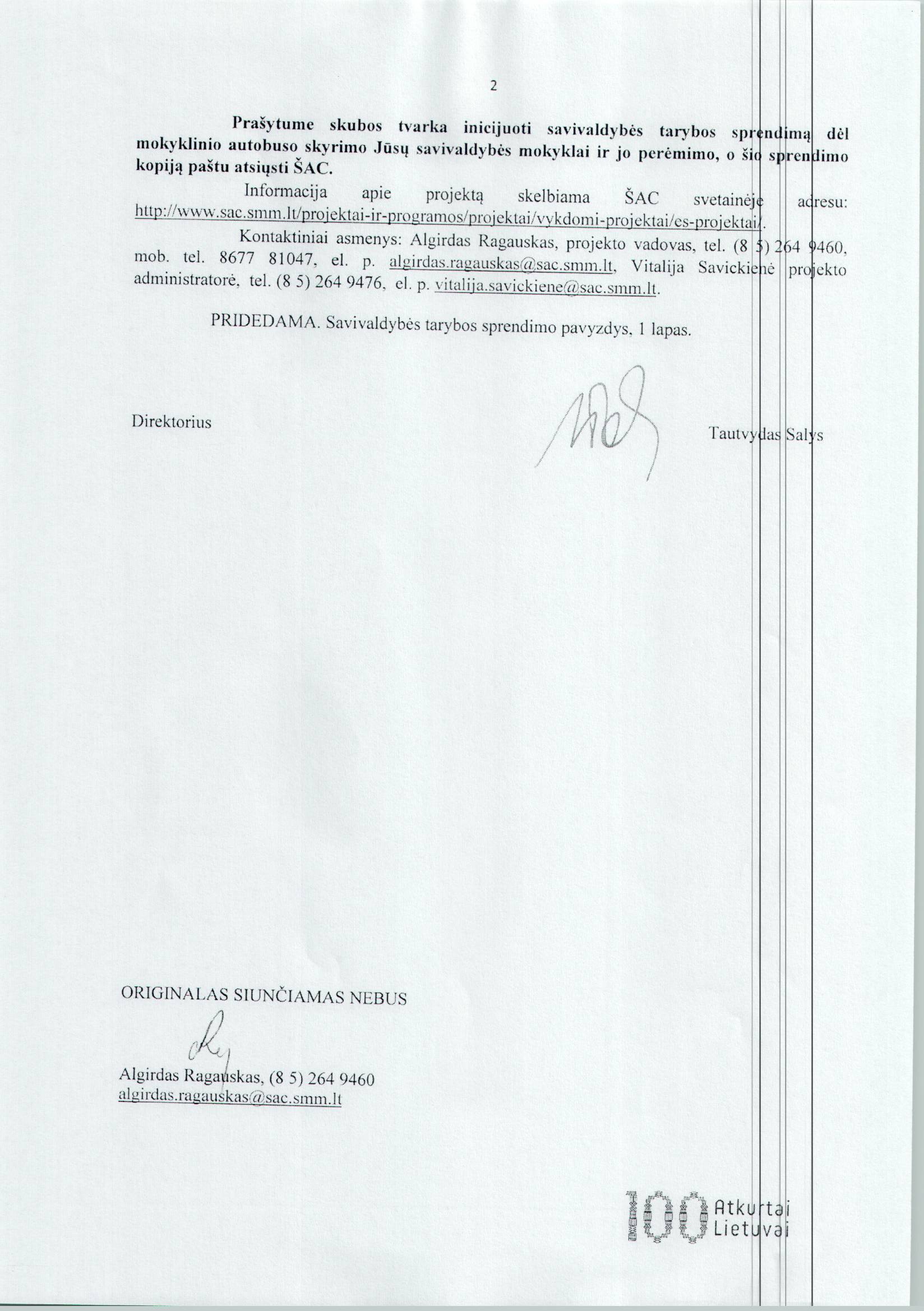 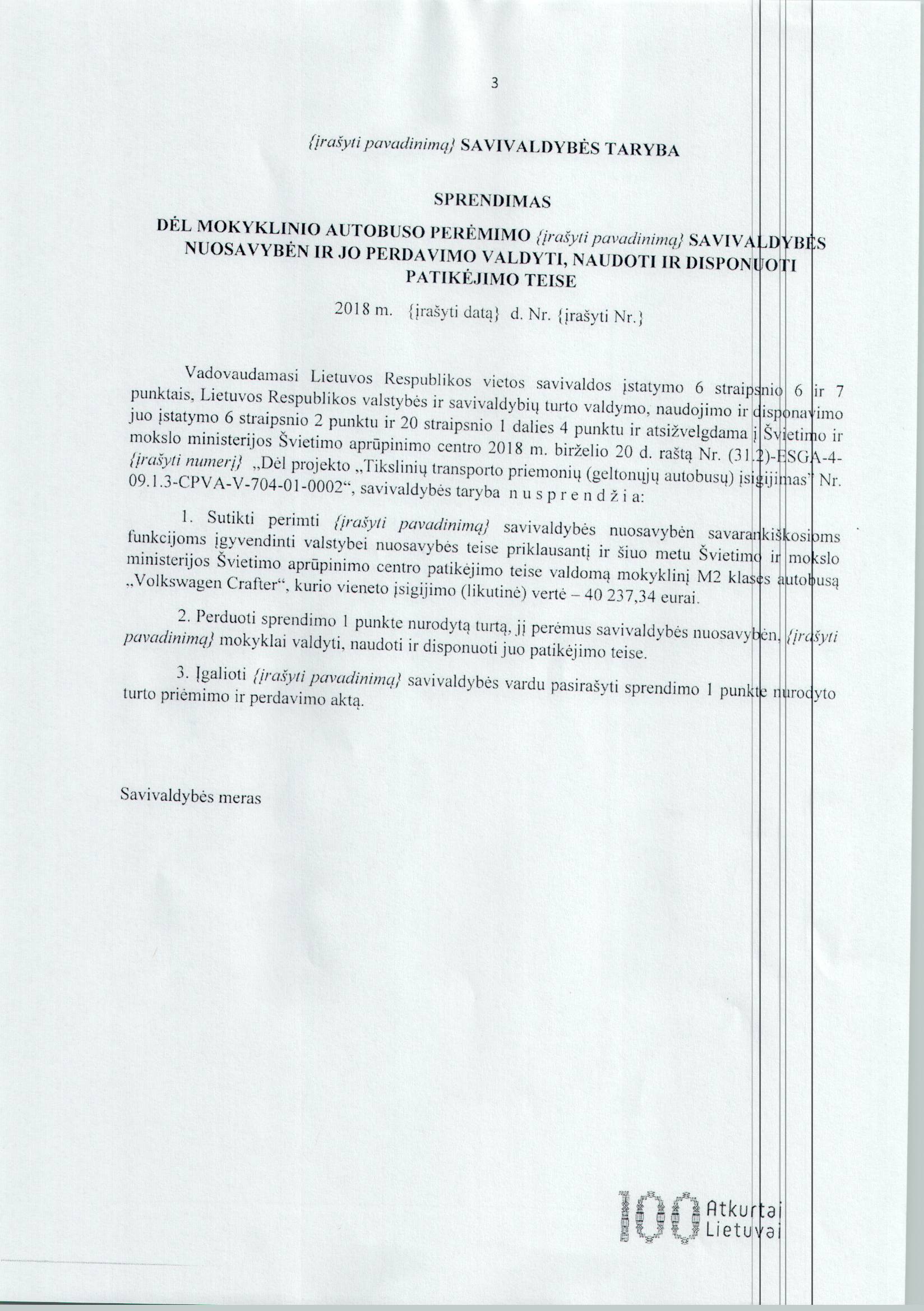                                                                                                            Projektas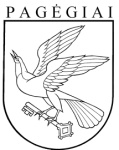 Pagėgių savivaldybės tarybasprendimasdėl MOKYKLINIO AUTOBUSO PERĖMIMO PAGĖGIŲ SAVIVALDYBĖS NUOSAVYBĖN IR JO PERDAVIMO VALDYTI, NAUDOTI IR DISPONUOTI PATIKĖJIMO TEISE2018 m. birželio 21 d. Nr. T1-114Pagėgiai